EXERCICE 2 : Une gestion forestière durable Dans la forêt de Verzy située dans la Marne, il existe un peuplement de hêtres aux branches tortueuses. Ces hêtres tortillards, encore appelés faux de Verzy, sont reconnus comme une variété du hêtre commun (Fagus sylvatica). Semblables par leurs structures végétatives et reproductrices, ils se distinguent par leur morphologie. (Druelle, 1999) Bien que le site soit classé depuis 1932, la reproduction des hêtres tortillards était en danger à cause de la surfréquentation touristique. Une préservation de cette réserve biologique a dû être mise en place. Montrer que les mesures choisies pour assurer la préservation des hêtres tortillards sont pertinentes. Vous organiserez votre réponse selon une démarche de votre choix intégrant des données issues des documents et les connaissances complémentaires nécessaires.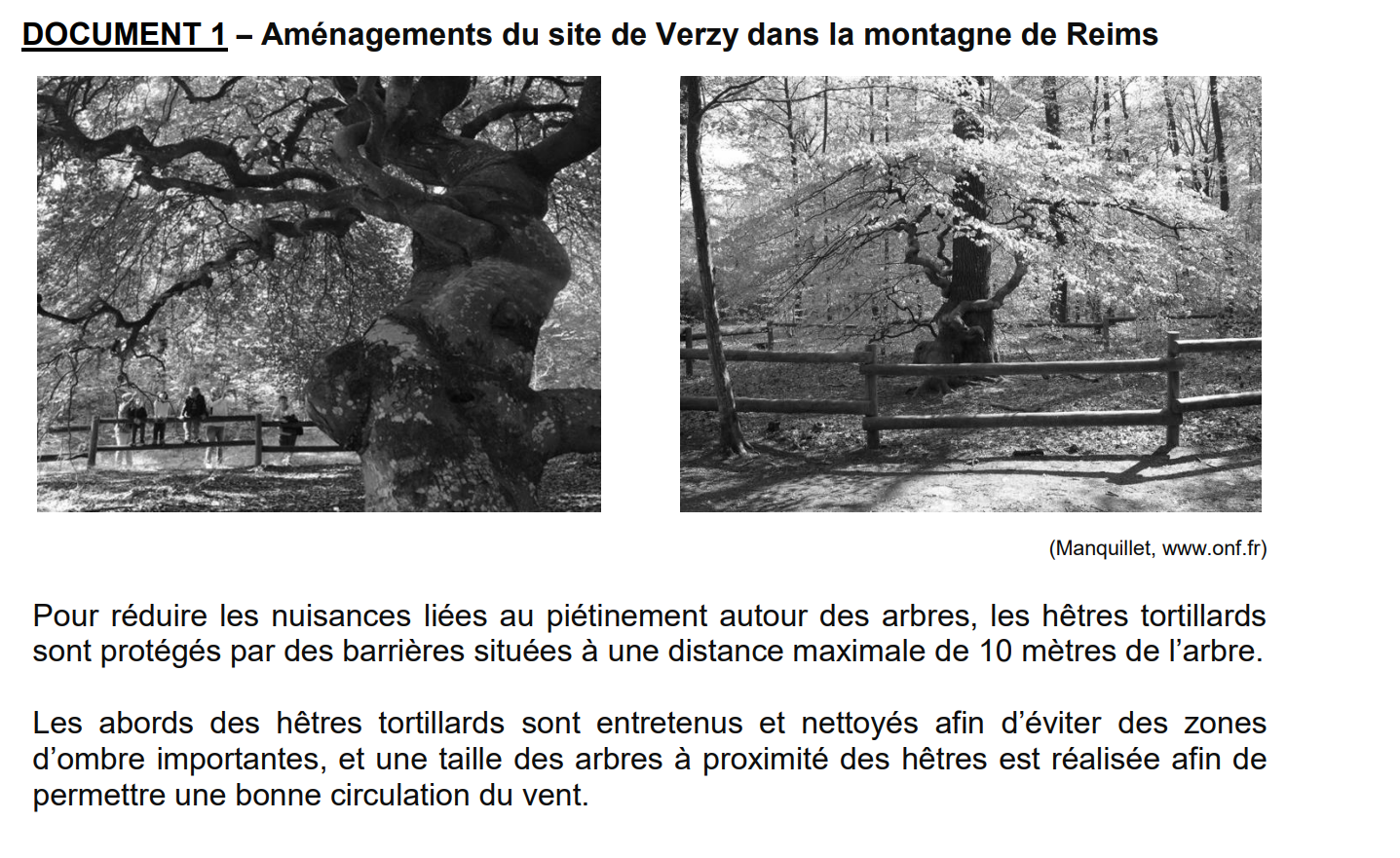 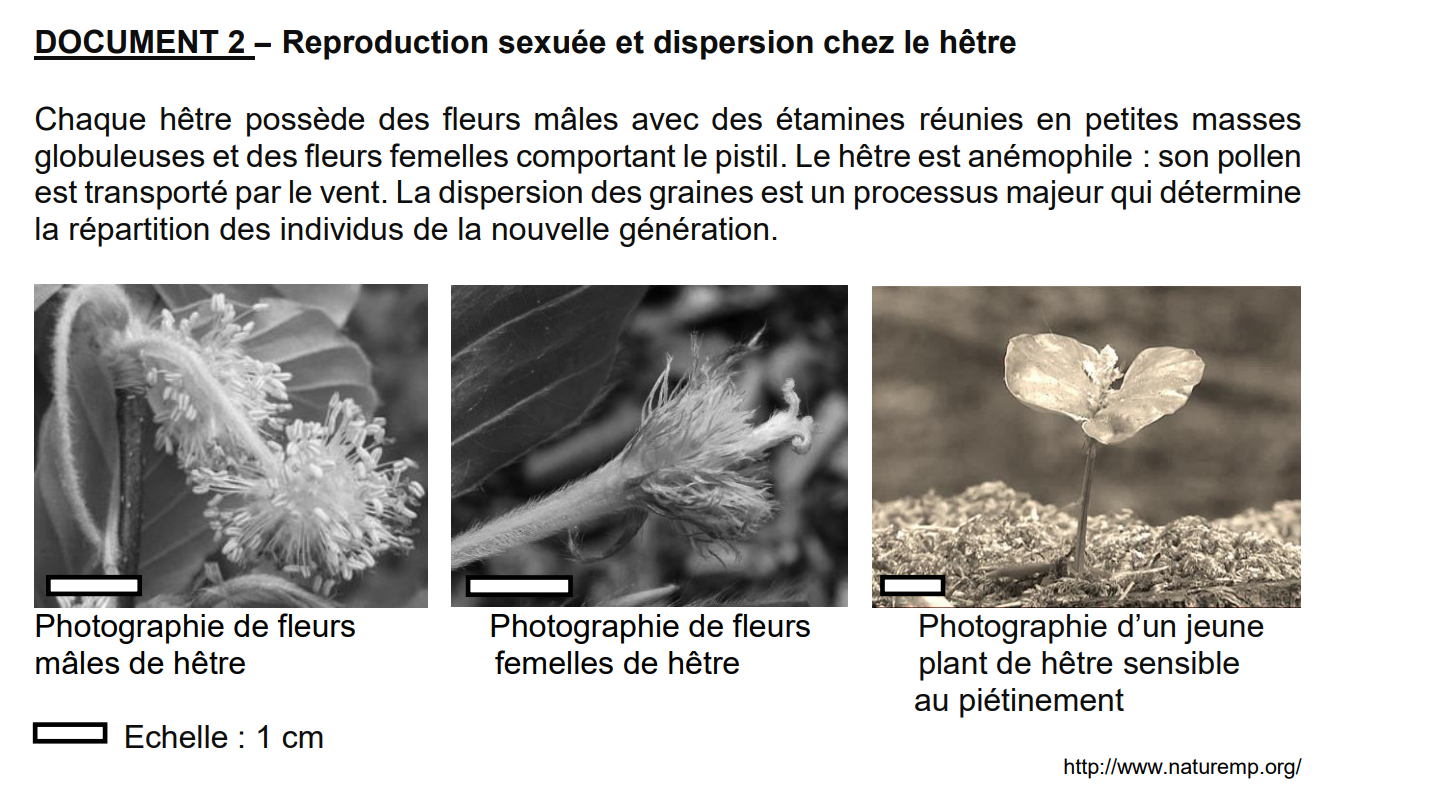 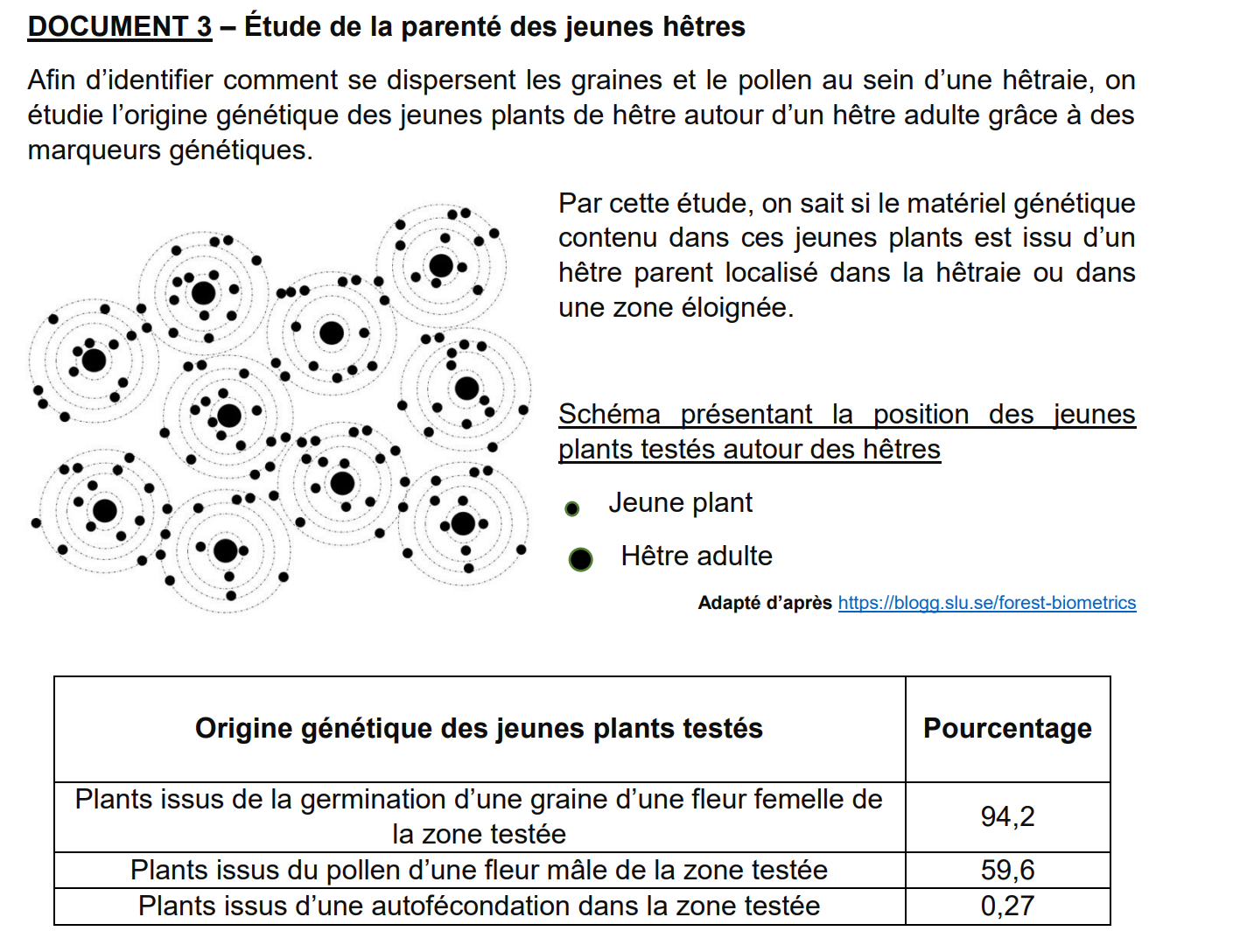 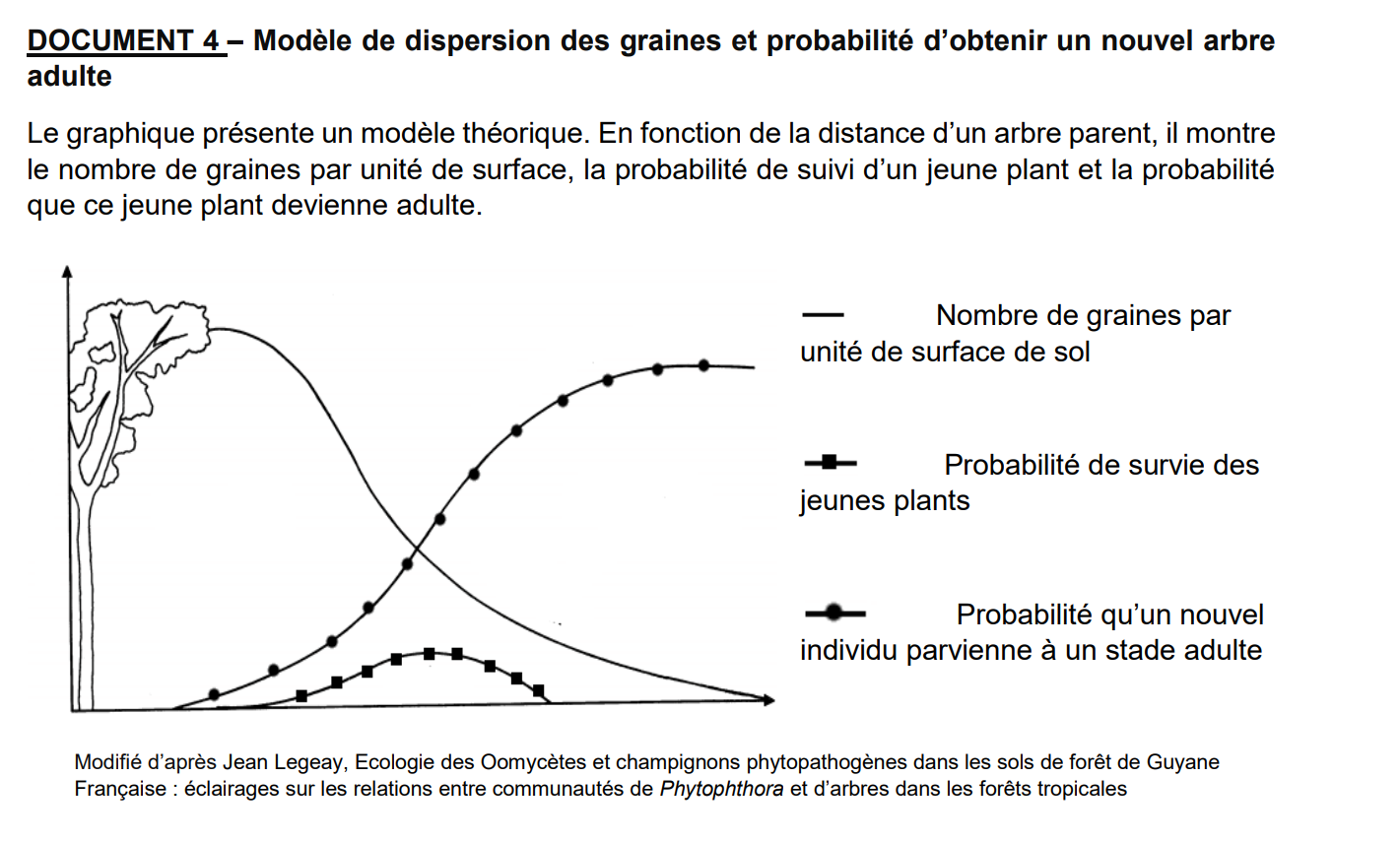 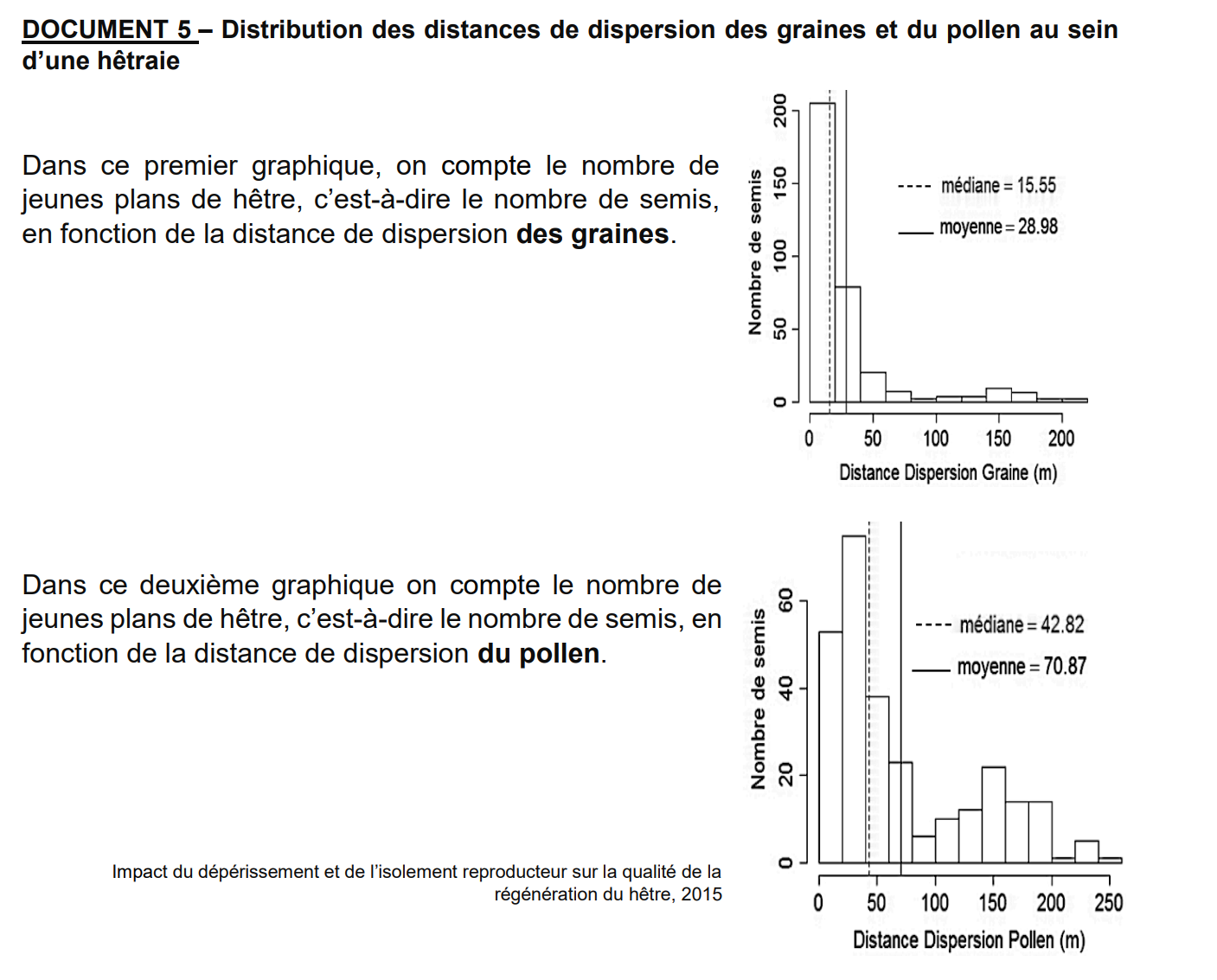 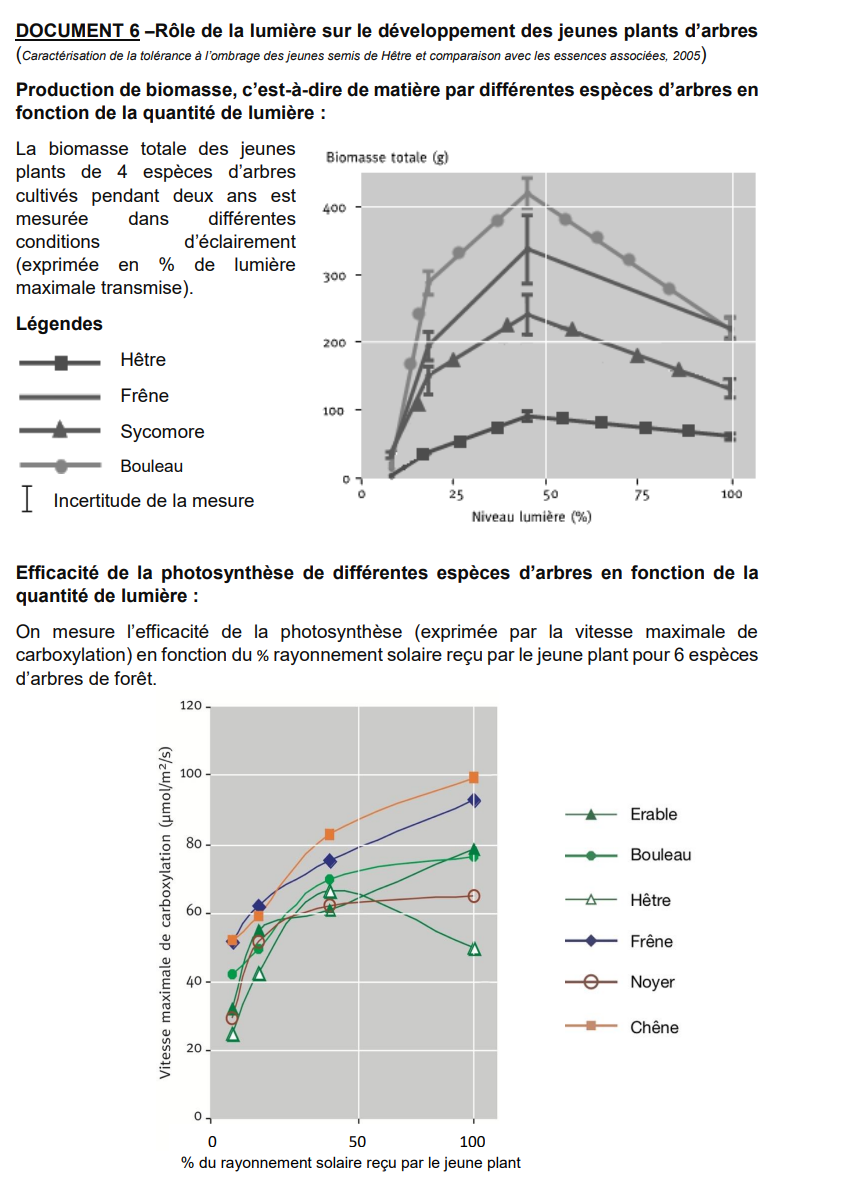 